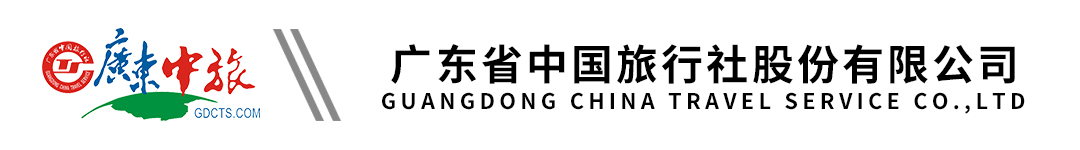 【东欧】纵览东欧全景七国纯玩13天｜德国｜捷克｜奥地利｜斯洛伐克｜匈牙利｜克罗地亚｜斯洛文尼亚｜行程单行程安排费用说明其他说明产品编号EU1708938973ee出发地广东省-深圳市目的地德国-捷克-斯洛伐克-奥地利-匈牙利-克罗地亚-斯洛文尼亚行程天数13去程交通无返程交通无参考航班无无无无无产品亮点【东欧七国】畅游德国、捷克、奥地利、斯洛伐克、匈牙利、罗地亚+斯洛文尼亚，一次尽览东欧风光；【东欧七国】畅游德国、捷克、奥地利、斯洛伐克、匈牙利、罗地亚+斯洛文尼亚，一次尽览东欧风光；【东欧七国】畅游德国、捷克、奥地利、斯洛伐克、匈牙利、罗地亚+斯洛文尼亚，一次尽览东欧风光；【东欧七国】畅游德国、捷克、奥地利、斯洛伐克、匈牙利、罗地亚+斯洛文尼亚，一次尽览东欧风光；【东欧七国】畅游德国、捷克、奥地利、斯洛伐克、匈牙利、罗地亚+斯洛文尼亚，一次尽览东欧风光；天数行程详情用餐住宿D1深圳早餐：X     午餐：X     晚餐：X   无D2深圳-法兰克福-约90KM-海德堡-约121KM-斯图加特（德国）早餐：X     午餐：√     晚餐：√   HOLIDAY INN STUTTGART 或同级D3斯图加特-约232KM-慕尼黑-约145KM-萨尔茨堡（奥地利）早餐：酒店早餐     午餐：德国猪肘餐     晚餐：√   Hotel Scherer或同级D4萨尔茨堡-约73KM-哈尔施塔特-约223KM-布莱德湖-约60KM-卢布尔雅那（斯洛文尼亚）早餐：酒店早餐     午餐：√     晚餐：√   Hotel Austria Trend   或同级D5卢布尔雅那-约252KM-十六湖国家公园-约130KM-萨格勒布（克罗地亚）早餐：酒店早餐     午餐：烤乳猪     晚餐：√   Hotel Aristos 或同级D6萨格勒布-约197KM-黑维茨（匈牙利）早餐：酒店早餐     午餐：√     晚餐：√   Ensana Thermal Hévíz 或同级D7黑维茨-约63KM-巴拉顿湖-约135KM-布达佩斯（匈牙利）早餐：酒店早餐     午餐：√     晚餐：√   Leonardo Hotel Budapest或同级D8布达佩斯-约121KM-匈牙利小镇（匈牙利）早餐：酒店早餐     午餐：匈牙利国菜牛肉汤     晚餐：√   ETO Park Hotel Business & Stadium 或同级D9匈牙利小镇-约123KM-维也纳-约81KM-布拉迪斯拉发（斯洛伐克）早餐：酒店早餐     午餐：√     晚餐：√   Bratislava：Clarion Congress Hotel Bratislava 或同级D10布拉迪斯拉发-约328KM-布拉格-约94KM-捷克小镇（捷克）早餐：酒店早餐     午餐：波西米亚烤肉     晚餐：√   PIzen：Parkhotel PIzen 或同级D11捷克小镇-约203KM-纽伦堡-约225KM-法兰克福（德国）早餐：酒店早餐     午餐：√     晚餐：√   Sheraton Offenbach Hotel  或同级D12法兰克福-深圳早餐：酒店早餐     午餐：X     晚餐：X   无D13深圳早餐：X     午餐：X     晚餐：X   无费用包含1.国际往返机票、机场税，团队经济舱；1.国际往返机票、机场税，团队经济舱；1.国际往返机票、机场税，团队经济舱；费用不包含1.全程酒店单人间附加费5000元/人（酒店单房差仅指普通单人间如要求安排大床房或标双，单房差另议）；1.全程酒店单人间附加费5000元/人（酒店单房差仅指普通单人间如要求安排大床房或标双，单房差另议）；1.全程酒店单人间附加费5000元/人（酒店单房差仅指普通单人间如要求安排大床房或标双，单房差另议）；预订须知1.儿童费用：6 岁以下（不含6岁）不占床按成人价格减少5000元/人，此价格提供机位、车位、餐位及景点门票，不提供住宿床位，占床按成人价格收费，6岁起必须占床；退改规则1.请您务必在签证截止日前递交签证材料，签证材料递入领馆后，如遇拒签，我社将收取申根签证费（含服务费）1200元/人、英国签证费（含服务费，不含加急费）1400元/人；签证信息见附件报名材料见附件保险信息1.我社已为游客购买旅游意外险，本司强烈建议游客根据个人情况，自行购买医疗或其他保险，以更全面保障游客利益；